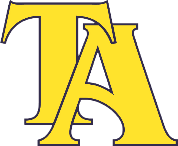 Date		Opponent		`Location	Time	Teams11/9		NORTH 			HOME		5:00	JVB/VG/VB11/16		Tuscaloosa Warriors	HOME		4:00	JVG/JVB/VG/VB11/22-11/23	Lee-Scott Classic	Lee-Scott	TBA	VG/VB11/29		Morgan Academy	Morgan		4:00	JVG/JVB/VG/VB12/2		North River 		North River	5:00	JVB/VG/VB12/6		Morgan Academy	HOME		4:00	JVG/JVB/VG/VB12/10-12/11	TA INVITATIONAL	HOME		TBA	VG/VB12/17		Heritage Christian	Heritage	4:00	JVG/JVB/VG/VB12/20		Pickens Academy	HOME		4:00	JVG/JVB/VG/VB12/28-12/29	Border Wars		Glenwood	TBA	TBA1/4		Southern Academy	Southern	4:00	JVG/JVB/VG/VB1/7		Russell Christian*	Russell		4:00	JVG/JVB/VG/VB1/8		Clarke Prep		Clarke Prep	TBA	JVG/JVB/VG/VB1/11		Pickens Academy	Pickens		4:00	JVG/JVB/VG/VB1/13		Bessemer Academy*	HOME		4:00	JVG/JVB/VG/VB1/14		Heritage Academy	HOME		4:00	JVG/JVB/VG/VB1/18		Russell Christian*	HOME		4:00	JVG/JVB/VG/VB1/20		Success Unlimited	HOME		6:00	JVB/VB1/21		Banks Academy		HOME		5:00	JVB/VG/VB1/22		JV State Tournament	TBA		TBA	JVG/JVB			1/25		Pike Liberal Arts		Pike		4:00	VG/VB1/27		Bessemer Academy*	Bessemer	4:00	JVG/JVB/VG/VB2/1 & 2/3	First Round State Tournament		TBA		2/7-2/9		Elite Eight	Cramton Bowl		2/10-2/12	Final Four	Cramton Bowl		* Denotes area game